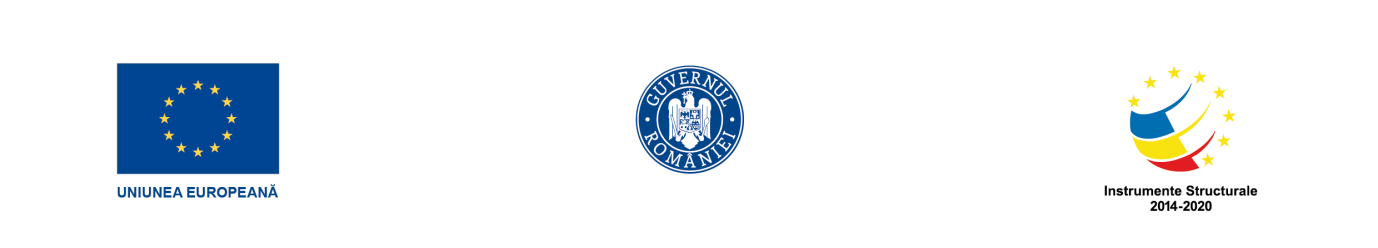 GRUP ȚINTĂ STUDENȚI în cadrul proiectuluiCreșterea calității programelor de studii universitare prin formarea resursei umane și promovarea culturii antreprenoriale în rândul studenților – ProFormOCTOMBRIE 2020În urma demersurilor de evaluare a dosarelor de candidatură și de selecție a candidaților (studenți ai anilor II din cadrul Universității Vasile Alecsandri din Bacău), desfășurate în patru etape, s-a stabilit componența grupului țintă studenți, conform tabelului alăturat.Întocmit,Responsabil grup țintă studenți Prof. univ. dr. TURCU OVIDIU LEONARDNr. crt.NumeNume căsătoriePrenumeProgram de studii1AileneiIonuț GheorgheCIG-IFR2Antal-TânăruLarisa-MariaCIG-IF3AntochiOana ElenaCIG-IF4ArgintIoana-RoxanaAA-IF5BatinAndreea-NataliaCIG-IF6BălanPricopMarianaPIPP-IF7BicanVasile-DragoșAA- IF 8BordeanuLarisa-IulianaMK-ID9BuhalăuMihai MK-IF10Busuioc Andreea-VasilicaMK - IF11CalapodAna-MariaAA-IF12CaranfilValeriuCRP-IF13ChelmuClaudiu-AndreiAA-IF14Chiriță Ana-MariaPIPP-IF15CîteaBiancaMK-ID16CojanAntonela-MarianaCIG-IF17CruceanuStavărCătălina-GenovevaMK-ID18CucuȘtefania-DenisaPIPP-IF19DanalacheRalucaMK-ID20DămocCiobanuAlina-IrinaCRP-IF21DimofteDanaGIG-IF22Dumău Gabriela-NicoletaMK-IF 23DumitruVasile-CristianMK-IF24FarcașCatanăMihaela-ElenaGIG-IFR25FicuțăGeorge-LeonardCRP-IF26FilimonAgacheElena-AlinaCIG-IFR27GaborLarisa-MariaMK-IF28GalavanVasile-CătălinAA-IF29GheorghițăDiana-GabrielaMK-IF30GherasimDiana-MariaAA-IF31Ghinea ArdeleanuIonela-AdelinaPIPP-IF32GîleaBianca-MariaMK-IF33GrădinaruIoana-AndreeaCIG-IF34GrosuVlad-AlexandruMK-ID35HerciuCarina-DanielaMK-IF36HîrlăuIulianaCIG-IF37IacobIzabela-NataliaCIG-IF38IordachiNicolauGianinaCIG-IFR39LehădușMiruna-MariaCIG-IF40ManciuCarmen-AndreeaMK-IF41MateiAndreea-CătălinaAA-IF42MatieșMarius-RomeoMK-ID43Mavrichi-DimaȘtefaniaPIPP-IF44MaziliuGărgheDanaPIPP-IF45MironMarian-AlinCIG-IFR46MogaLarisa-BiancaAA-IF47MoiseiMarius-IonuțMK-IF48MoizeRobert-CosminMK-IF49MucenicPrisecaruIuliana-AndreeaPIPP-IF50NegurăCrîșmaruOana-ElenaCIG-IFR51NicaElena-DanielaMK-ID52NoacăPetreaRamona-MihaelaMK-ID53ObrejaCătălinAA-IF54OtelițăBianca-EmanuelaMK-IF55PaicAndreea-MariaAA-IF56PaladeElenaCIG-IF57PatrascuJocaAlexandra-SimonaCIG-IFR58PărinceanuCâteaFelicia-ClaudiaCIG-IFR59PerjuGabriela-MădălinaAA-IF60PetreNeacșuIoana MădălinaMK-ID61PintilieMititeluRalucaCIG-IFR62PrisecaruAmalia-AdelinaMK IF63PușcuțăElena-AdinaAA-IF64RebegiaAna-MariaMK-IF65RomanGeorgianaMK-IF66Roșu Ana-MariaCIG-IF67RotaruMirela-IonelaAA-IF68RusuMihaiMK-ID69ScîrlatLefter-NițăAndreea-IoanaCIG-IFR70ScurtuMariaPIPP-IF71SegneanuElena-MihaelaCIG-IFR72SolomonElena-LarisaAA-IF73StanAlexandra-MirunaPIPP-IF74StoianȘtefana-LaviniaPIPP-IF75ȘtirbuIonela-RoxanaAA-IF76TeleucăElenaCIG-IF77ToronilăVasileCIG-IFR78TunaruMădălinaMK-ID79UngureanuGheorghe-BogdanMK-IF80UngureanuVrânceanuNicoleta CIG-IFR81Vereș-GhențaDianaAA-IF82Vornicu Bianca-AndreeaCIG-IF83VraciuAlexandra-IuliaCIG-IF